Co 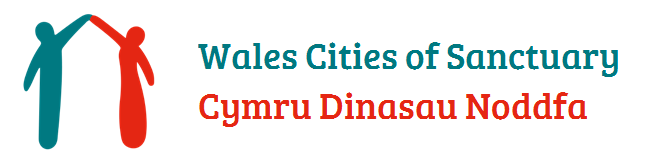 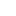 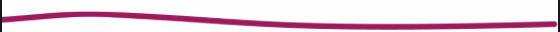 Nation of Sanctuary Conference  Ein nod yw I  darganfod beth dylai’r meini prawf bod I Cymru fod yn Cenedl  Noddfa, a ffordd gallwn ni yr holl grwpiau ag unigolin dros Cymru, cadarnhau bod hwn yn digwydd.  Bydd y digwyddiad hefyd yn cyfle I gymaint o grwpiau cyngor ffoaduriaid dros Cymru, sy’n gysylltiedig a Dinas Noddfa ag eraill, rhannu profiadau, dysgu o’ch gilydd a codi brwdfrydedd!Ymunwch â ni am ginio, gweithdai, a gweithgareddau rhyngweithiol i ddathlu Cymru groesawgar!Dyddiad: Dydd Iau 27ain o EbrillAmser: 10yb-4.00ypLleoliad: Temple of Peace, King Edward VII Avenue, Parc Cathays, Caerdydd, CF10  3APMae tocynnau yn rhad ac am ddim on mae rhaid bwcio ‘mlaen llaw.  I cadarnhau tocyn, ewch I: https://www.eventbrite.com/e/wales-as-a-nation-of-sanctuary-conference-tickets-32811363672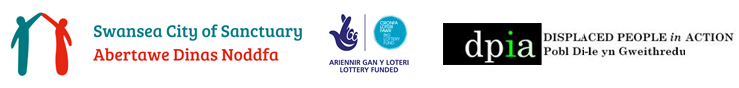 